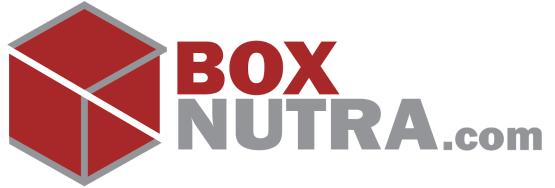 General InformationLot Number: YJS20200617Botanical Species: Arthrospira platensisCountry of Origin: ChinaPart Used: Whole PlantPhysical & ChemicalPhysical & ChemicalPhysical & ChemicalPhysical & ChemicalItemSpecificationTest ResultsMethodIdentificationComplied to standardComplied to standardScientific MethodAppearanceDark Green fine powderDark Green fine powderOrganolepticParticle Size100% through 80 mesh100% through 80 meshAOAC 973.03Loss on Drying≤8.0%6.9%GB 5009.3-2010ContaminantsContaminantsContaminantsContaminantsItemSpecificationTest ResultsMethodLead (Pb)≤0.5 ppm0.18ICP/MS or AAS Arsenic (As)≤0.5 ppm0.32ICP/MS or AASCadmium (Cd)≤0.1 ppm0.02ICP/MS or AASMercury (Hg)≤0.1 ppm0.03ICP/MS or AASMicrobiologicalMicrobiologicalMicrobiologicalMicrobiologicalItemSpecificationTest ResultsMethodTotal Plate Count≤ 100,000 cfu/g35000GB 4789.2-2010Yeast & Mold≤300 cfu/g80FDA BAM 7 ed.E. Coli. Negative/10gNegativeUSP<2022>SalmonellaNegative/10gNegativeUSP<2022>Staphylococcus AureusNegative/10gNegativeUSP<2022>